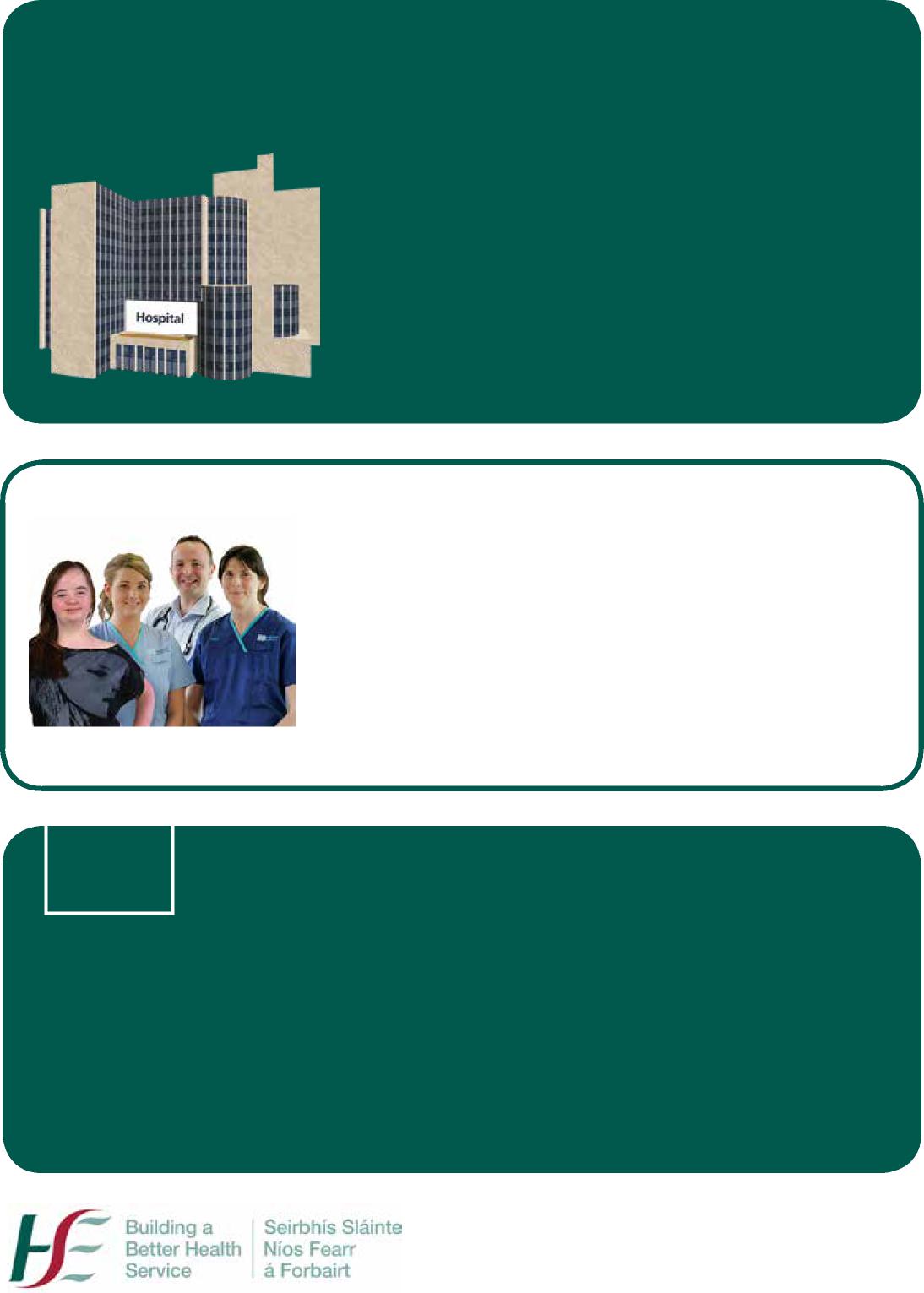 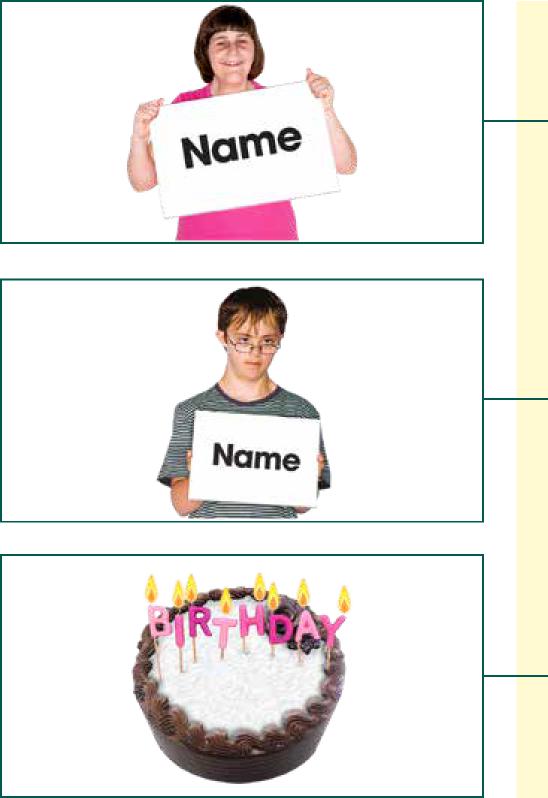 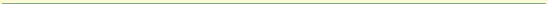 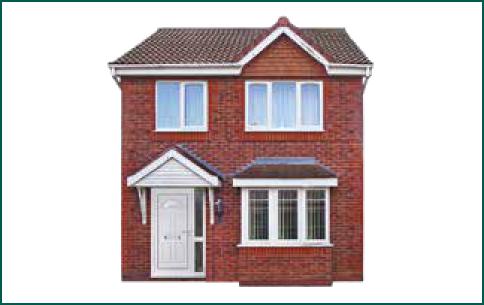 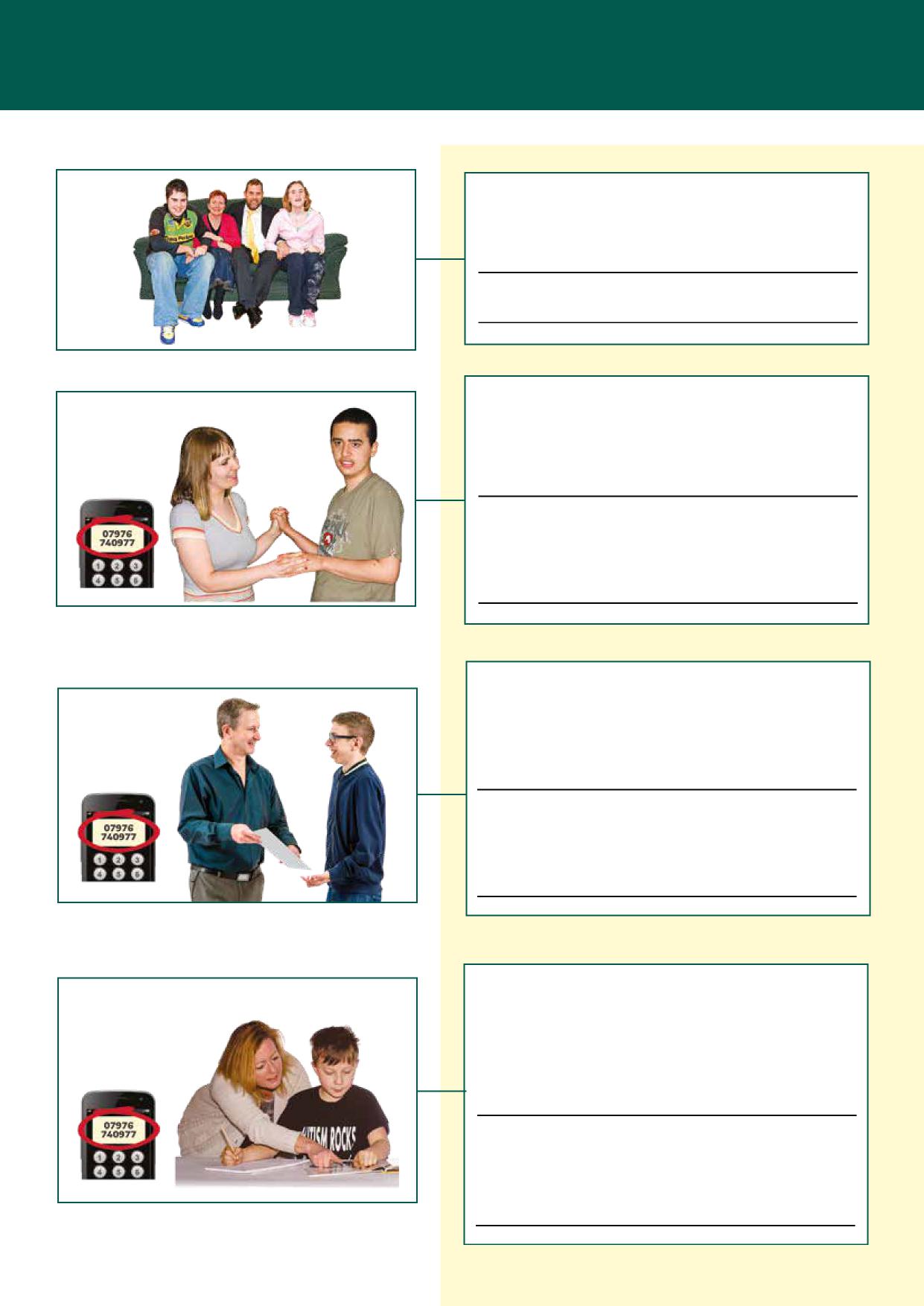 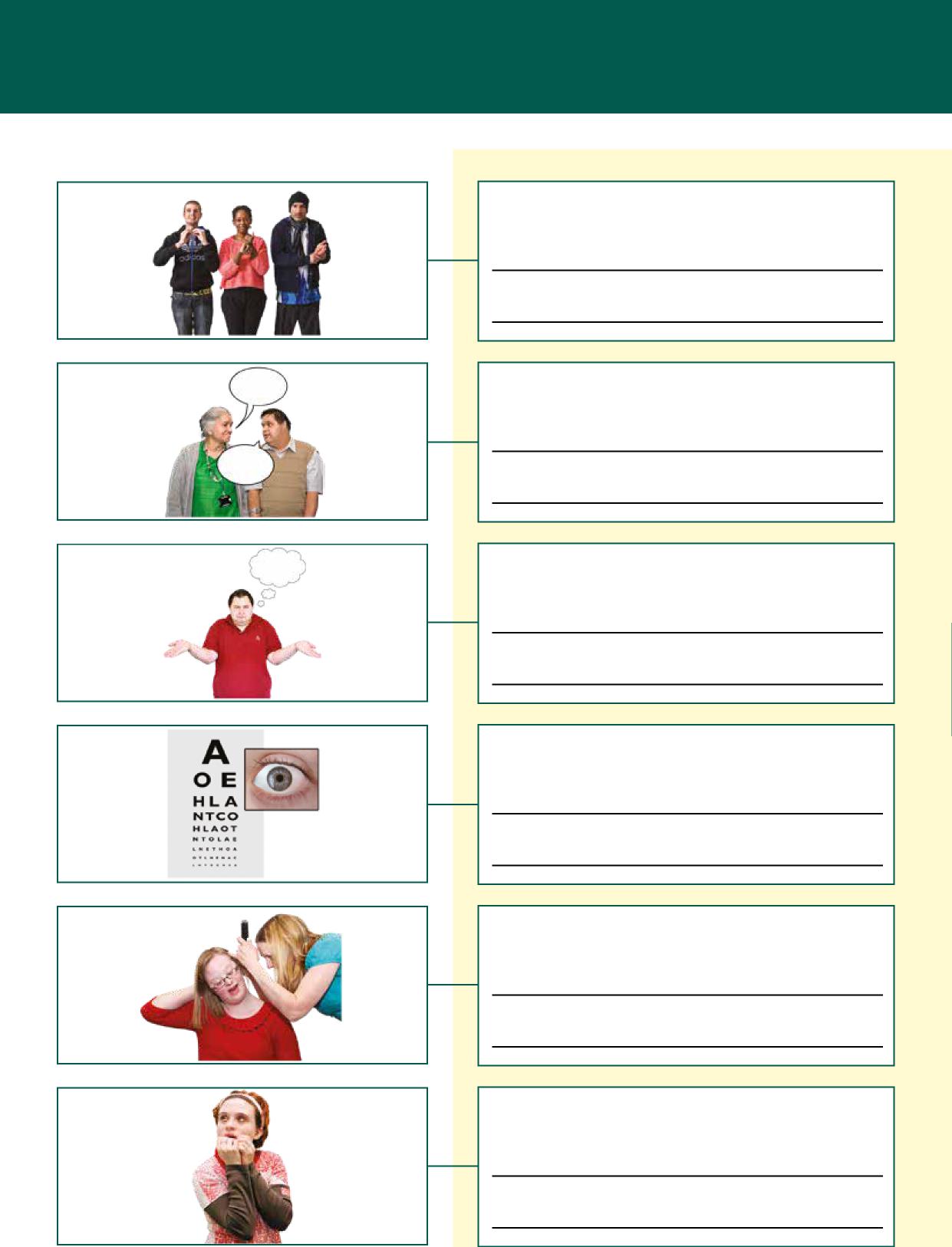 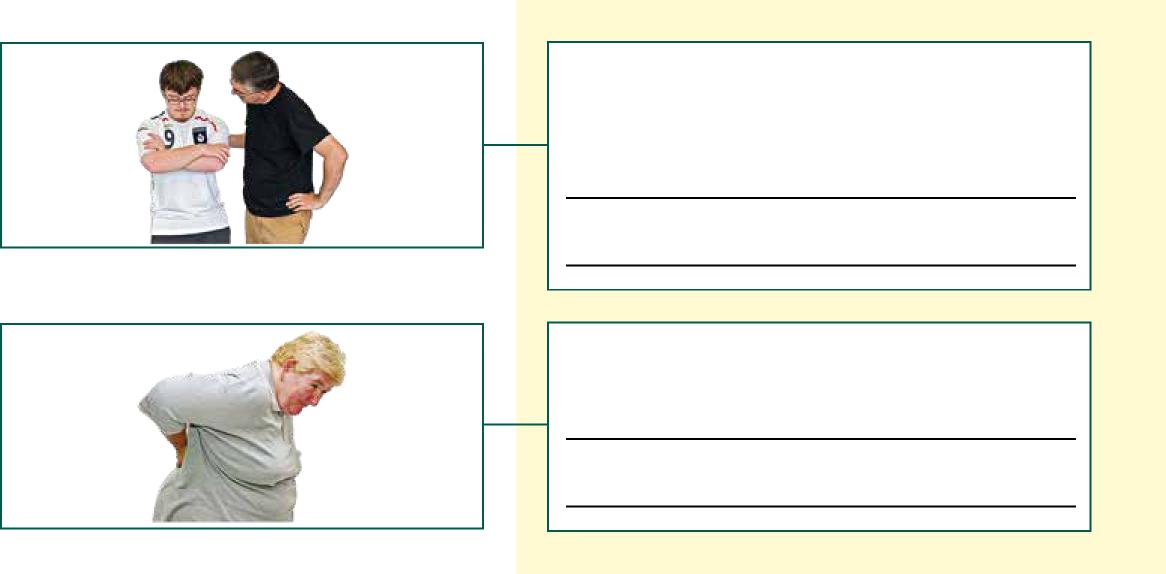 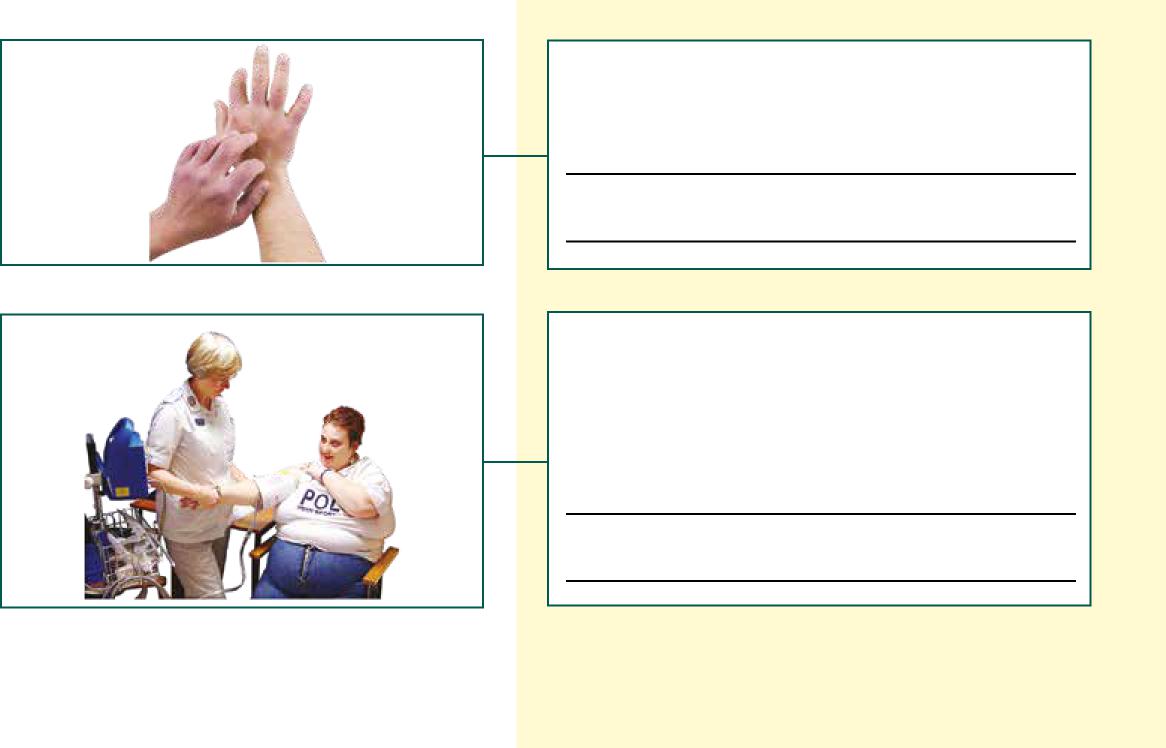 Medication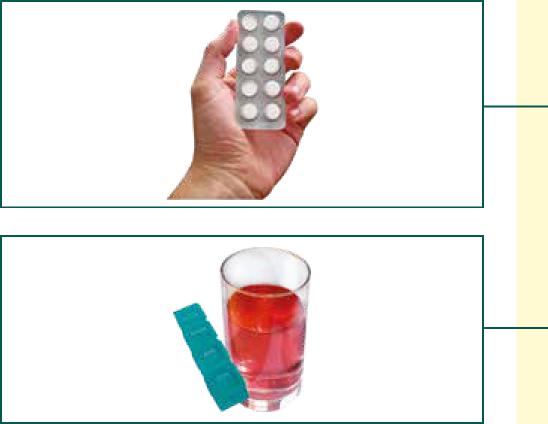 (please bring all your medication with you)How I prefer to take my medication (in food, with a drink, as a liquid)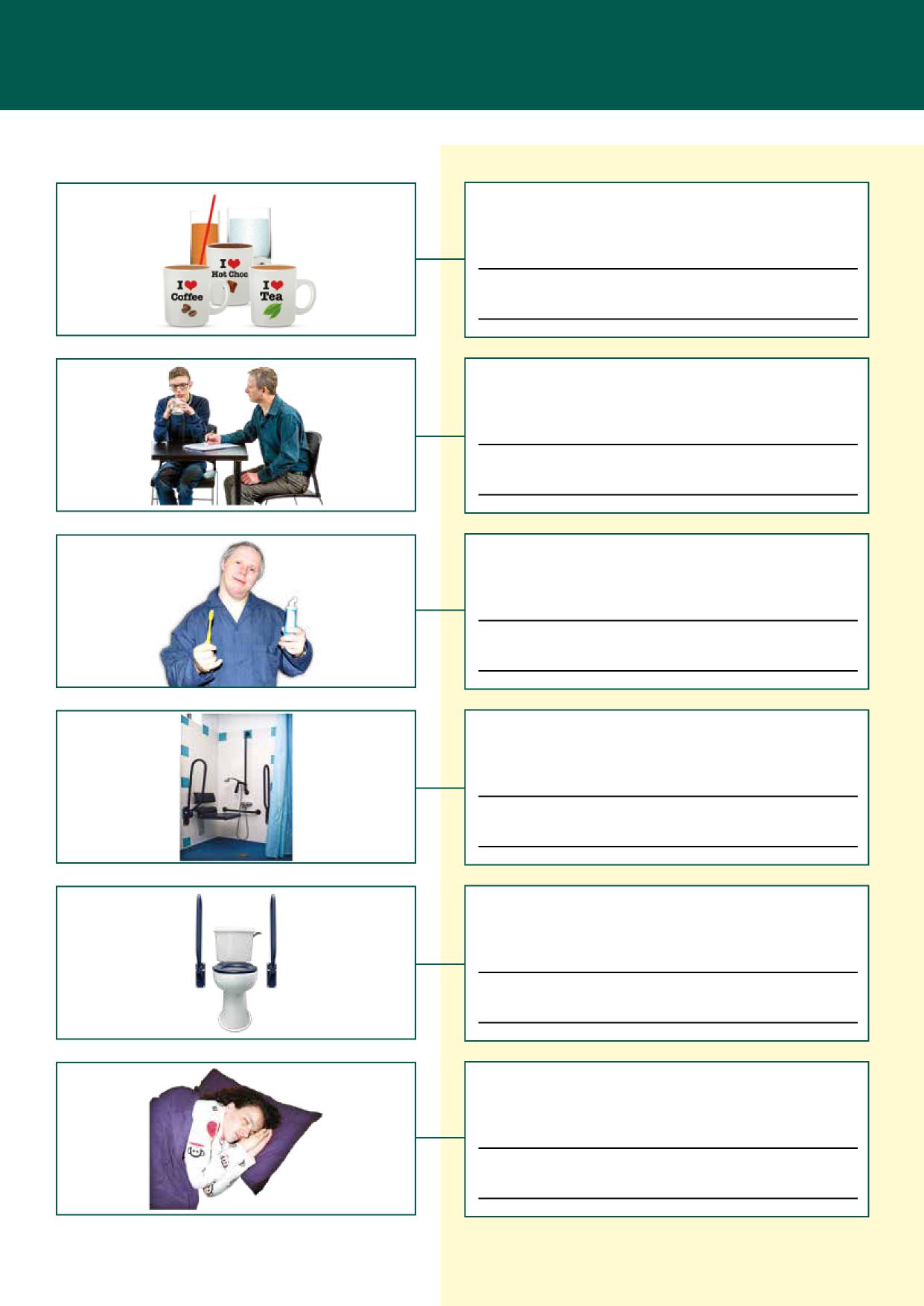 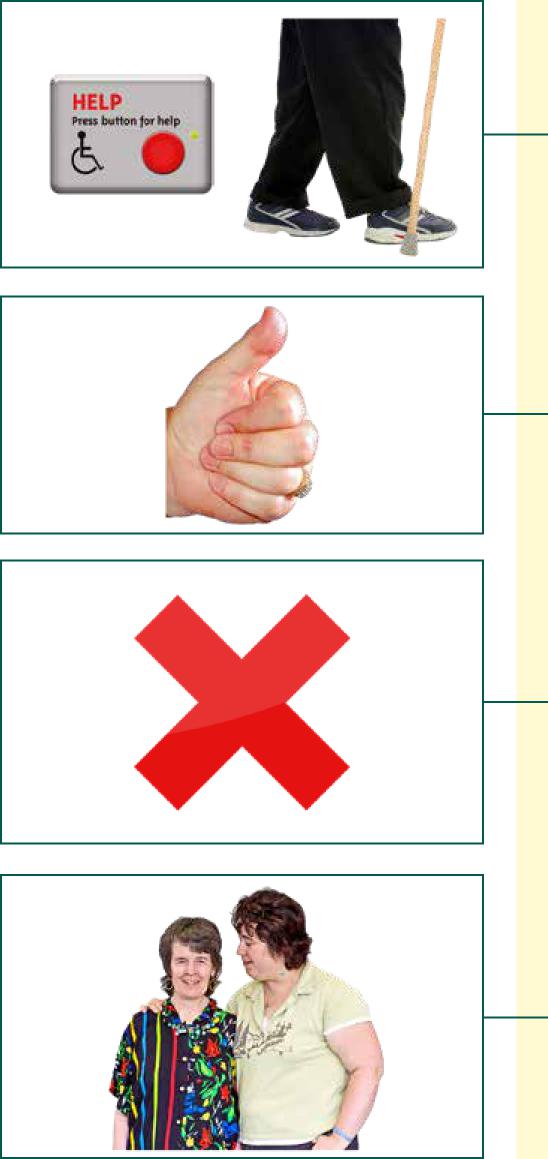 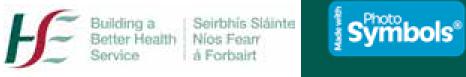 All about me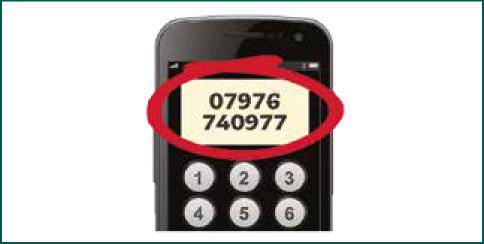 My telephone number isI am on medication	Yes oNo oLooking after me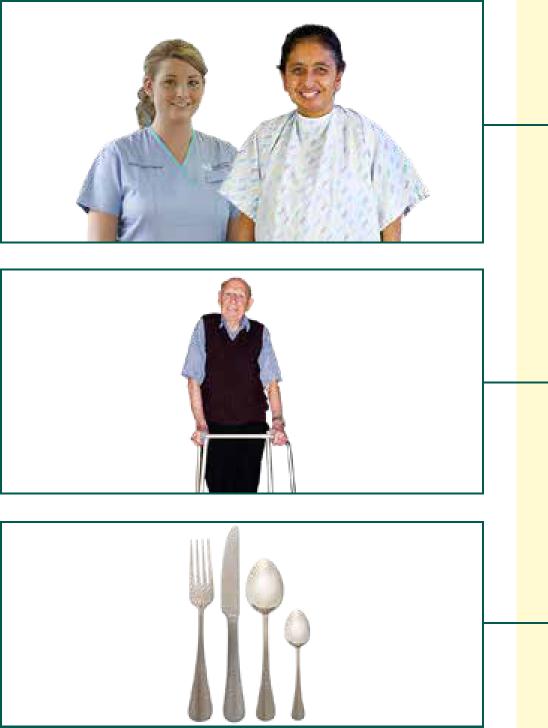 How best to gain my help when examining or caring for meHow best to gain my help when examining or caring for meHow best to gain my help when examining or caring for meSupport I may need with moving (in bed, sitting, walking)Support I may need with moving (in bed, sitting, walking)Support I may need with moving (in bed, sitting, walking)Support I may need with moving (in bed, sitting, walking)Support I may need with eatingSupport I may need with eating